أدخل البيانات في العمود الأول والعمود الثاني 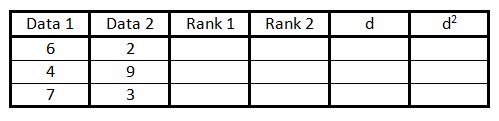 3في العمود الثالث قم بترتيب البيانات والقيم الموجودة في العمود الأول من 1 إلى أخر قيمة (ن) بحيث يعطى الرقم الأصغر الترتيب الأول و هكذا حتى تنتهي الأرقام 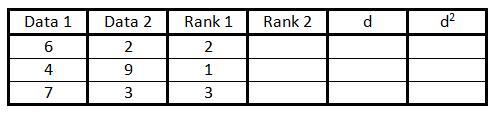 في العمود الرابع قم باعطاء الترتيب لقيم المتغير الثاني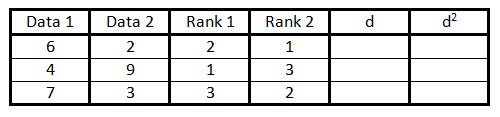 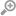 في حال تساوي الرتب لبعض القيم احسب متوسطها ليكون هو الترتيبمثال لو كانت 5 متكررة مرتين وكان ترتيب الأولى 2 والثانية 3 يكون الترتيب لكل قيمة حاصل متوسط الترتيبين 2 و 3 ويكون الترتيب 2.5 لكل قيمة 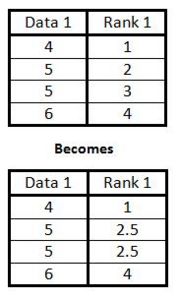 في العمود المعنون ب d قم بحساب الفرق بين الرتبتين لكل زوج من الأرقام (بمعنى لوكان عندك الترتيب 1 والآخر ترتيبه 3 سيكون الفرق 2) الإشارة غير مهمة لإن الرقم سيتم تربيعه في الخطوة التالية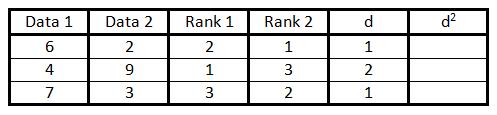 7قم بتربيع قيم d وقم بتسجيلها في العمود d^2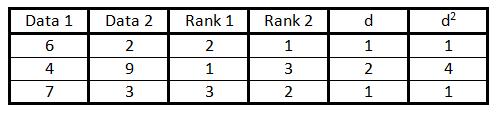 قم بجمع القيم في العمود  d^2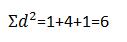 9قم بالتعويض في المعادلة التالية لحساب معامل سبيرمان للرتب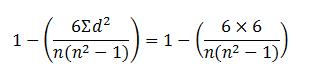 استبدل (ن) بعدد الأزوج في البيانات المجدولة واحسب المعامل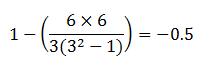 11قم بتفسير النتائج؟ وتذكر أن معامل ارتباط الرتب لسبيرمان من الممكن أن يأخذ قيما من سالب واحد إلى موجب واحد مرورا بالصفرالقيمة القريبة من سالب واحد تعني ارتباطا سلبياالقيمة القريبة من صفر تعني عدم وجود علاقة خطية.القيمة القريبة من موجب واحد تعني علاقة طرديةhttp://www.wikihow.com/Calculate-Spearman's-Rank-Correlation-Coefficient